                                                          							Protocol #     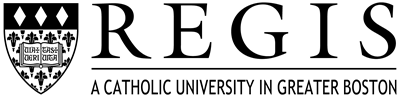 Regis College Institutional Animal Care and Use Committee (IACUC)Animal Care and Use Protocol (ACUP)Principal Investigator:      Principal Researcher:       Project Title:      Attending Veterinarian Consultation (You must consult the veterinarian during ACUP development and must submit your application to the Veterinarian for pre-review at least 2 weeks before the submission deadline):   Tiffany Borjeson, DVM  (IACUC@regiscollege.edu)	Date:       Notification of IACUC Chair (must notify prior to submission):  Steven Threlkeld, PhD (IACUC@regiscollege.edu)	Date:       IACUC Orientation Is this your first submission to the IACUC as Principal Investigator?   yes    noIf yes, contact IACUC chair or Attending Veterinarian for an orientation. 		Type of animal experimentation protocol:  New  De novo for Protocol #        Significant change to an approved projectThis document has been locked to facilitate completion and data entry into the form.  Please contact the IACUC Chair or the Attending Veterinarian if you need to unlock the form to expand a table or section of the form.1.  Nature and Purpose of Proposed StudiesLay SummaryDescribe the specific aims and details of animal use for research and/or teaching in non-scientific terms (e.g. Boston Globe Level language). The lay summary is used by community representatives on the IACUC and also may be used by Public Relations in the event of an external inquiry into the project. Define all acronyms. Do not copy and paste from a grant proposal. Do not include information that is not relevant to the use of live animals (e.g., details of in vitro experiments).  Background and Significance (1-4 sentences)Question being addressed (1-4 sentences)How will the results of the study be used? (1-4 sentences)Summarize the Specific Aims (derived from the grant proposal/research plan/teaching plan)Technical AbstractUse the following outline to create a structured technical abstract that provides a clear and concise overview of the proposed work.  It must include enough detail to allow the reviewers to understand the rationale for the project, the specific objectives of the work, and the animal-related experiments that will be performed. It is not necessary to include excessive detail about the ex vivo analysis of tissues.  Background:  Present the ideas and reasoning behind the proposed work.Objective/Hypothesis:  State the objective/hypothesis to be tested or teaching goals.  Provide evidence or rationale that supports the objective/hypothesis.Specific Aims:  State the specific aims of the study or teaching application.Study Design:  Briefly describe the study design including appropriate controls.Experimental DesignIf applicable, please include a flowchart(s) or diagram(s) to explain the proposed animal experiments, including the study groups, treatment time points, and euthanasia time points. Begin with the arrival of animals in the facility and/or the first procedure. End with euthanasia. Note when individual animals will be used for more than one procedure.Insert diagram below2.  Justification of the Proposed Animal Modela.	Are there non-animal alternatives available to accomplish your goals?     yes    no If yes, provide a brief narrative as to why those alternatives are not being used.Will you be using an established (published) animal model?    yes    noIf yes, provide literature citations. If no, provide the rationale for development of the model? (Note: the Attending Veterinarian must be involved in all new animal model development)Have you used this animal model system before?     yes    noIf yes, describe any refinements you have implemented to reduce the number of animals used or to reduce the amount of pain or distress experienced by individual animals?  Does the proposed animal model system have the potential to negatively affect the long-term health and well-being of the study animals? (Examples include: tumor implantation, which can lead to cachexia(wasting) and/or chronic pain; cardiac failure, which may lead to respiratory distress; arthritis, which may inhibit motion and the ability to feed.)     yes    noIf yes, describe all anticipated negative consequences of the animal model?If yes, also describe how will the animals be monitored for these outcomes?3.  Description of Procedures Performed in Live AnimalsSummary of procedures to be performedProvide a clear and concise sequential list of all procedures involving the use of live animals that will be easily understood by all members of the committee. Please use non-scientific terminology. Detailed descriptions of surgical and non-surgical but potentially painful or distressful procedures are to be included in the applicable appendices.  Complete descriptions of procedures which do not involve surgery and do not present pain or distress should be described in detail below, including the use of any sedatives or anesthetics (e.g. use of sedation for restraint prior to imaging or EKG)Examples of procedures: tail snips, surgery, tumor induction, blood collection, metabolism procedures, behavioral studies, injections of chemical/biological agents, etc. If additional procedures will be performed as part of the present protocol, please add additional items as needed.Procedure name:       	Brief description:        Procedure name:       	Brief description:        Procedure name:       	Brief description:        Procedure name:       	Brief description:        Procedure name:       	Brief description:        Procedure name:       	Brief description:        Procedure name:       	Brief description:        Procedure name:       	Brief description:        Procedure name:       	Brief description:        Procedure name:       	Brief description:        EuthanasiaBriefly list the primary and, where applicable, secondary methods of euthanasia. A secondary method is a second procedure that is used to confirm euthanasia. (Example: administration of an anesthetic as primary method followed by thoracotomy as a secondary method)  Additional details regarding euthanasia will be entered in section 11.1 Examples: asphyxiation, barbiturate overdose, exsanguination under anesthesia, hypothermia (neonates only)2 This typically applies to rodents only. Examples: bilateral thoracotomy, cervical dislocation, decapitation, exsanguinationIf any of the drugs/agents included in the table above are not pharmaceutical grade, provide information regarding justification, source and formulation.Collection of tissue or body fluid from live animalsWill tissue or body fluids be collected from live animals (excluding tail snips)?yes  noIf yes, complete the table below:*Anesthetic, analgesic, sedative, or tranquilizerMultiple Survival Surgical ProceduresWill the animals be subjected to more than one survival surgery taking place during separate periods of anesthesia? Yes    NoIf Yes, list the surgical procedures sequentially and justify why it is scientifically necessary to operate on these animals more than once.Other procedures. Check all that applyEnsure that each item checked is described in Section 2 above. Complete and attach Appendix 2 for any procedures noted below which present the potential for inducing pain or distress.   Perform behavioral studies Study the effects of trauma Use electric shock Study pain Study pain in alert animals Employ the use of forced exercise Induce cancerous tumor growth Induce organ or system failure Exposure to infectious agents(s) (complete Appendix 4) Exposure to human biological agents (complete Appendix 4) Study the effects of diet or environmental changes (describe in 7.f) Study temperature changes (describe in 7.f) Change the light cycle (describe in 7.f) Purchase pregnant female animals (complete Appendix 5 if dams will deliver live pups)4. Substances Administered to Animals (not anesthetics/analgesics)Identify all therapeutic drugs, experimental/study agents, chemicals, or other materials administered to live animals by injection, intubation, implantation, or surface application in the appropriate tables below. Do not include anesthetics and/or analgesics which are mentioned in an applicable appendix.Experimental/study agents, therapeutic drugs, chemicalsSpecies #1:        (Please duplicate table if agents will be administered to multiple species.)Justification for the use of non-pharmacological grade agentsFederal regulations require the use of pharmaceutical-grade medications wherever possible, even for acute procedures.  All materials administered by parenteral routes, (e.g., intravenous, intramuscular, intraperitoneal and intracranial) must be sterile unless otherwise approved by the IACUC.See http://grants.nih.gov/grants/olaw/faqs.htm#useandmgmt_4 (F.4.) for rationale and elaboration.Biological Agents. If you will inject transplantable tumors, cell lines, blood products, agents prepared by recombinant methods, or other biological materials into animals you must attach documentation of testing for murine pathogen viruses.  The veterinarians will provide further information regarding testing requirements.5.	Description of Animals a. List all animals including strain, sex, etc.1 “# to be born on-site” Includes all animals which are born on-site and fetuses used in pregnancy/in utero studies), even if they are not used for experiments or breeding2 “Total # to used” = # to be purchased + # to be born on-site 3 Indicate the appropriate pain category based on the table below and the approximate number of animals in each category. If multiple procedures will be performed on an animal, the animal is placed in the category appropriate for the most painful/distressful procedure. b. Justification for the number of animals requested for each species listed above.  Describe the strategy used to determine the number of animals required for the experiments described in this protocol.  Statistical power analyses should be used to justify animal numbers whenever possible. Check all that apply and provide specific answers to the associated questions:	Pilot study or preliminary project – Group variances unknownDescribe the information used to estimate how many animals are needed.	Group Sizes determined statistically- power analysisDescribe the statistical analysis used to estimate the number of animals needed (n).  This is usually based on the expected size of the treatment effect, the variance associated with the measurement, and the desired statistical power.  	Group sizes based on quantity of harvested cells or amount of tissue requiredDescribe how the amount of tissue or cells required was determined and explain how much tissue is needed based on the number of experiments you will conduct and how much tissue you expect to obtain from each animal.Example:  Need 10 g tissue.  Can get 2 g tissue per animal = 5 animals required	Product testingIf the number of animals needed is based on U.S. Food and Drug Administration (FDA) guidelines, provide the citation from the regulations, the IND tracking number, or relevant FDA correspondence.	OtherPlease describe alternate method for sample size determination.6.	Animal ProcurementSource(s) of animals:	  Commercial Vendor (specify):        In-house Breeding Colony  Non-Commercial (e.g. academic) Source (specify)*:      7.	Animal HusbandryHousing Location/Facility  (specify):       How many animals will be housed within the facility at any one time? (Include separate estimates for each species) c.	Social Housing (Check all that apply)Social animals should be housed in stable pairs or groups of compatible individuals unless they must be housed alone for experimental reasons or because of social incompatibility. If both group and single caging will be used, provide specifics in 7.f. Group caging	 Single caging Justify the need for single caging.       d.	Food and Water: Standard diet	 Non-standard diet (Provide details in 7.f.)e.	Enrichment:Is it acceptable to provide standard enrichment as appropriate for the species (e.g. chews, toys, and nesting materials)?Yes	NoJustify if standard enrichment is not allowed.       f.	Non-Standard HusbandryDescribe any non-standard husbandry requirements.   Special food or water (specify)        Altered day/night cycles (specify)        Altered cage change cycles (specify)        Other (specify)      g.	IdentificationHow will individual animals be identified? (Check all that apply.)  No individual identification will be used  Ear tags   Tattoos  Ear punch  Temporary marker (e.g. Sharpie)  Toe clipping (neonatal mice only; requires IACUC approval)  Subcutaneous RFID microchip (please describe in Procedures – question 3)  Other method (please describe in Procedures – question 3)8.	Animal Transport a. Will live animals be transported outside of the animal care facility?   Yes     NoIf “yes,” provide the procedure used to transport animals including the route and elevator(s) to be used and complete below.b.	Will animals be transported outside of the animal care facility and then returned to their housing room? Yes	 NoIf “yes,” please justify why the procedures could not be performed within the animal facility and describe the containment measures that will be used to minimize the risk of introducing pathogenic agents from the lab back into the animal facility.  9.	Emergency TreatmentIn an emergency, animals will be treated to relieve suffering and preserve life, or if necessary, euthanized.  No therapeutic restrictions exist on the provision of emergency treatment. Do not use the following medications in the provision of emergency treatment (e.g., corticosteroids, antihistamines, antibiotics): 10. Humane Endpoint Criteria for Euthanasiaa. Monitoring of animalsIndividuals who will be responsible for monitoring animals must be trained to assess and recognize animal pain or distress. i. Lab personnel who will be responsible for monitoring animals.       ii. How often will this be done?      b. Even though euthanasia may not be planned for a particular project, the IACUC requires establishing both humane endpoints for a project and criteria to euthanize animal(s) prior to the end of the experiment in the event that the animal’s condition falls outside the anticipated experimental parameters. Please define both the humane endpoints and criteria to euthanize animal(s) on this protocol for all animals from time of receipt to their final disposition.   The following signs of ill health will be used as euthanasia criteria11. Disposition of Animals (Check all that apply)  Euthanasia (methods described in question 3b above) 	Animals will/may become moribund and die before they can be humanely euthanized.  Death of animals is a planned experimental endpoint (e.g. toxicity testing), or there is a likelihood that animals may/will become moribund and die (e.g. sepsis studies, organ failure studies).Provide a scientific justification,Estimate how many (i.e. rate or percentage) will die at the end of the experiment, and Indicate the procedures that will be used to minimize non-euthanasia deaths.	Animals will be transferred to another protocol.Provide details:      12.	Assurance that the Proposed Work Does not Unnecessarily Duplicate Previously Published Work on the Same TopicIn accordance with USDA regulations, PHS [9 CFR Part 2.31 (8)] and the Animal Welfare Act, I have conducted a literature search covering the period from       to       using the following databases and keywords.Keywords (Scientific search terms related to the proposed model)Databases      and      I have concluded that the activities described in this protocol are not unnecessarily duplicative of previous experiments, including my own.Please note; OVID, Medline and PubMed search engines use the same database.  You may use one of these databases plus one other database, such as Agricola. 13. Search for Alternatives to Painful/Distressful ProceduresThe Animal Welfare Act (Title 7, U.S. Code), as written and approved by Congress, emphasizes minimizing pain and distress. It states in Section 13(a)(3)(B):“… that the principal investigator consider alternatives to any procedure likely to produce pain or distress in an experimental animal;”The Regis College IACUC concurs with the USDA (9CFR, Part 2, Sec. 2.31 (d)(1)(ii)) that a multiple database literature search meets the requirement of the Animal Welfare Act as the IACUC members, including the non-affiliated member, a visiting USDA Animal Care Inspector, or a member of the public can follow a printed search strategy, view the list of databases and keywords, and verify that the investigator has made a good faith effort to demonstrate whether or not alternatives exist and why he/she will or will not adopt them.Accordingly, please document your searches for alternatives, below. Please document separate searches for each painful or distressful procedure. A minimum of two different databases are required.  The IACUC strongly encourages you to include at least one database specifically for alternatives in addition to PubMed.  For example:AWIC-Animal Welfare Information Center, https://awic.nal.usda.gov/ALTWEB, http://altweb.jhsph.edu/resources/searchalt/Guide to Searching for Alternatives to the Use of Laboratory Animals,http://www.frame.org.uk/the-frame-alternatives-laboratory/Alternatives to Laboratory Animals, http://www.atla.org.uk/University of California Center for Animal Alternatives, http://www.lib.ucdavis.edu/dept/animalalternatives/Skin and body cavity penetrations (laparotomy, thoracotomy, craniotomy, and entry into a joint space) are examples of procedures considered to be potentially painful. Prolonged restraint and procedures that result in limited mobility, malaise, etc. are examples of procedures considered to be potentially distressful. Refer to the procedure list (Item 3a, above) for a list of potentially painful/distressful procedures. No alternatives exist. This must be documented by completing the following:I certify that I have reviewed the pertinent sources and have found no valid alternatives to any of the proposed procedures which may cause more than momentary pain or distress.  The methods and sources used in my searches included the following databases and keywords:Literature search conducted Procedure 1:      Databases searched:       and      Keywords used:      Years searched:      Date search was performed:      Procedure 2:      Databases searched:       and      Keywords used:      Years searched:      Date search was performed:      Procedure 3:      Databases searched:       and      Keywords used:      Years searched:      Date search was performed:      Procedure 4:      Databases searched:       and      Keywords used:      Years searched:      Date search was performed:      Procedure 5:      Databases searched:       and      Keywords used:      Years searched:      Date search was performed:      	Consultation with colleaguesProvide names, affiliations, credentials, and dates of contact. Describe the colleague’s area of expertise and why this colleague is qualified to provide an opinion on alternatives to the proposed painful/distressful procedures. Other information services utilized.Elaborate, providing specific information.  Alternatives exist, but are not appropriate for these studies.Elaborate, providing specific information.SpeciesPrimary Method1Pharmaceutical agent(drug name, dose, route) if applicableSecondary Method2(Typically rodents, after CO2 or anesthesia)Drug/Agent name (from table above)JustificationPreparation(e.g. diluents, sterilization, pH balancing, storage and labeling)Drug:      Source:       Pharmaceutical grade not available Scientific necessity (specify) Other (specify)Drug:      Source:       Pharmaceutical grade not available Scientific necessity (specify) Other (specify)SpeciesTissue or Body FluidMethod of CollectionAmount and Frequency of CollectionAgents* Administered Prior to Specimen CollectionName and PurposeSource Pharmaceutical Grade?  (If no, justify below)1. Dose (mg/kg) and/or volume2. Route (e.g. ip, im, po)3. Frequency (e.g. sid, bid)4. Timing of administration (e.g. pre-op, intra-op, post-op)5. Expected duration of effectAgent:      Purpose: Experimental     Therapeutic  Yes  No1. Dose              2. Route             3. Frequency      4. Timing      5. Duration      Agent:      Purpose: Experimental     Therapeutic Yes  No1. Dose              2. Route             3. Frequency      4. Timing      5. Duration      Agent:      Purpose: Experimental     Therapeutic Yes  No1. Dose              2. Route             3. Frequency      4. Timing      5. Duration      Agent:      Purpose: Experimental     Therapeutic Yes  No1. Dose              2. Route             3. Frequency      4. Timing      5. Duration      Agent:      Purpose: Experimental     Therapeutic Yes  No1. Dose              2. Route             3. Frequency      4. Timing      5. Duration      Drug/Agent name (from table above)JustificationPreparation(e.g. diluents, sterilization, pH balancing, storage and labeling) Pharmaceutical grade not available Scientific necessity (specify) Other (specify) Pharmaceutical grade not available Scientific necessity (specify) Other (specify) Pharmaceutical grade not available Scientific necessity (specify) Other (specify) Pharmaceutical grade not available Scientific necessity (specify) Other (specify) Pharmaceutical grade not available Scientific necessity (specify) Other (specify)AgentNameSourceViraltesting dateDoseRouteVolumeDiluent/MediaFrequencyof injectionSpeciesStrainSexAge/Type# to be purchased# to be born on-site (or fetuses for in utero studies)1Total # to be used2USDA pain category3Total  # of animals Total  # of animals Total  # of animals Total  # of animals Total  # of animals Total  # of animals CategoryDefinition  BUsed only for  breeding  purposes (no procedures)CMinimal, transient or no pain or distress (use of anesthesia for chemical restraint for imaging, etc.)DPain or Distress Relieved by Appropriate Measures, such as use of anesthesia or analgesiaEUnrelieved Pain or Distress Clinical ObservationApplicable to this projectClinical condition that does not respond to treatment (e.g. infected surgical site)Delayed wound healing, dehiscence of surgical siteDifficulty in ambulation which render animal unable to access food/waterPersistent and progressive dermatitis or self-traumaCNS signs such as tremors, seizures, circles that were not anticipated by the study planAnorexia >48 hours, other lesions interfering with eating or drinkingSudden behavioral change (e.g. aggression, guarding, hiding)Weight loss of 20% or more from baseline at the start of the experiment or as compared to age/gender/strain-matched controlsMarkedly discolored urine, excessive urine, or no urineSevere or refractory diarrhea or decreased fecal output > 48 hoursDehydration unresponsive to oral or parental therapyRough hair coat, hunched posture, distended abdomen, reluctance to move, or lethargyRespiratory signs such as labored breathing, wheezing, or copious nasal dischargeCumulative tumor burden exceeds the IACUC-approved tumor burdenMobility impairment due to tumor burden and/or location of tumor, regardless of tumor sizeTumor ulceration, necrosis or infectionAscites due to tumor production which results in a 20% increase in body weightHemorrhage (blood loss) from any site that is estimated to be >10% total circulating blood volumeAny condition that the Attending Veterinarian (or their designee) deems serve enough to warrant euthanizing the animal and/or animals found in a moribund stateAdditional humane endpoints:Additional criteria for euthanasia: